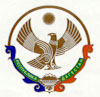                                            РЕСПУБЛИКА ДАГЕСТАНАДМИНИСТРАЦИЯ МУНИЦИПАЛЬНОГО ОБРАЗОВАНИЯ  «ТЛЯРАТИНСКИЙ  РАЙОН» 368420 Республика Дагестан 						 телефон: 8 (87) 265 34234Тляратинский район с.Тлярата 				                                e-mail:     tlyaratarayon@e-dag,ru№  17                                                                                                                         от 5 апреля 2019 г.ПОСТАНОВЛЕНИЕОб утверждении Порядка и сроков представления, рассмотрения и оценки предложений заинтересованных лиц о включении дворовых и общественных территории в муниципальную программу  поселений МО «Тляратинский район» Республики Дагестан «Формирование современной городской среды» на 2019-2024 годы.Порядка и сроков представления, рассмотрения и оценки предложений граждан и организаций о включении в муниципальную программу  поселения МО «Тляратинский район» «Формирование современной городской среды» общественной территории поселений МО «Тляратинский район», подлежащих благоустройству в 2020-2024 годы, Порядка общественного обсуждения проекта муниципальной программы МО «Тляратинский район»«Формирование современной городской среды» на 2019-2024 годы.В соответствии с Федеральным законом от 06 октября 2003 года № 131-ФЗ «Об общих принципах организации местного самоуправления в Российской Федерации», Постановлением Правительства Российской Федерации от 10 февраля 2017 год № 169 «Об утверждении Правил предоставления и распределения субсидий из федерального бюджета бюджетам субъектов Российской Федерации на поддержку государственных программ субъектов Российской Федерации и муниципальных программ формирования современной городской среды», приказом Министерства строительства и жилищно-коммунального хозяйства Российской Федерации от 06 апреля 2017 год № 691/пр «Об утверждении методических рекомендаций по подготовке государственных программ субъектов Российской Федерации и муниципальных программ формирования современной городской среды в рамках реализации приоритетного проекта «Формирование современной городской среды» на 2019-2024 годы, руководствуясь Уставом МО «Тляратинский район» постановляет:Утвердить Порядок и сроки представления, рассмотрения и оценки предложений заинтересованных лиц о включении дворовых и общественных территории в муниципальную программу МО «Тляратинский район» «Формирование совремменой городской среды» на 2019-2024 годы, согласно приложению № 1.Утвердить Порядок и сроки представления, рассмотрения и оценки предложений граждан и организаций о включении в муниципальную программу МО «Тляратинский район» «Формирование современной городской среды» на 2019-2024 годы  дворовых и общественных территории  поселений, подлежащих благоустройству в 2019-2024 годах, согласно приложению № 2.Утвердить Порядок общественного обсуждения проекта муниципальной программы МО «Тляратинский район» «Формирование современной городской среды» на 2019-2024 годы, согласно приложению № 3.     4. Опубликовать настоящее постановление в районной газете «Путь истины»  и разместить в информационно-коммуникационной сети «Интернет» на официальном сайтеМО «Тляратинский район»     5. Контроль за исполнением настоящего постановления возложит на заместителя Главы Администрации МО «Тляратинский район» Саидовой М.И.   Глава администрациимуниципального образования   «Тляратинский район»                                             Раджабов Р.Г.Приложение № 1 к постановлению №126А Администрации МО «Тляратинский район от «5» апрель 2019 года № 126АПОРЯДОК И СРОКИпредставления, рассмотрения и оценки предложений заинтересованных лиц овключении дворовой территории в муниципальную программу МО «Тляратинский район» «Формирование современной городской среды» на 2019-2024 годыНастоящий Порядок разработан в целях формирования муниципальной программы МО «Тляратинский район»«Формирование современной городской среды» на 2019-2024 годы (далее - программа) и определяет последовательность и сроки представления, рассмотрения и оценки предложений заинтересованных лиц о включении дворовой территории в программу, условия и порядок отбора дворовых территорий многоквартирных домов, подлежащих благоустройству, для включения в подпрограмму.В целях реализации настоящего Порядка используются следующие основные понятия:дворовая территория - совокупность территорий, прилегающих к многоквартирным домам, с расположенными на них объектами, предназначенными для обслуживания и эксплуатации таких домов, и элементами благоустройства этих территорий, в том числе парковками (парковочными местами), тротуарами и автомобильными дорогами, включая автомобильные дороги, образующие проезды к территориям, прилегающим к многоквартирным домам;заинтересованные лица - собственники помещений в многоквартирных домах, собственники иных зданий и сооружений, расположенных в границах дворовой территории, подлежащей благоустройству;Дворовая территория, расположенная на территории поселений МО «Тляратинский район», подлежащая обязательному благоустройству, включается в программу по итогам рассмотрения и оценки предложений заинтересованных лиц.Заявка с прилагаемыми к ней документами подается в администрацию МО «Тляратинский район» в течение тридцати календарных дней, начиная со дня, следующего за датой официального опубликования настоящего постановления. Если последний день указанного срока приходится на нерабочий день, то днем окончания срока считается первый следующий за ним рабочий день.При приеме заявки заинтересованному лицу выдается второй экземпляр заявки и описи прилагаемых к обращению документов с отметкой о приеме, указанием даты и времени сдачи обращения и его порядкового номера.Заявки, поступившие после установленного срока, регистрируются и возвращаются заинтересованному лицу без рассмотрения.Для включения дворовой территории в программу заинтересованными лицами представляются в администрацию МО «Тляратинский район» следующие документы:заявка в двух экземплярах по форме согласно приложению № 1 к настоящему Порядку;опись документов, прилагаемых к заявке, заверенная лицом, представляющим интересы собственников помещений в многоквартирном доме (два экземпляра);оригиналы протоколов общих собраний собственников помещений в каждом многоквартирном доме с оригиналами листов голосования, оформленных в соответствии с требованиями действующего законодательства, решений собственников каждого здания и сооружения, расположенных в границах дворовой территории, содержащих в том числе следующую информацию:а)	решение о включении дворовой территории в программу;б)	решение о включении/невключении в состав общего имущества в многоквартирном доме оборудования, иных материальных объектов, установленных на дворовой территории в результате реализации мероприятий по ее благоустройству в целях осуществления последующего содержания указанных объектов в соответствии с требованиями законодательства Российской Федерации;в)	решение о включении в состав общего имущества в многоквартирном доме земельного участка, на котором расположен многоквартирный дом, границы которого не определены на основании данных государственного кадастрового учета на момент принятия данного решения;г)	решение об определении лиц, которые от имени собственников помещений в многоквартирном доме уполномочены на представление предложений, согласование дизайн-проекта благоустройства дворовой территории, а также на участие в контроле, в том числе промежуточном, и приемке работ по благоустройству дворовой территории, заключение договоров в рамках реализации программы в целях обеспечения софинансирования (далее - представитель);д)	перечень работ по благоустройству дворовой территории, сформированный исходя из минимального перечня работ по благоустройству (ремонт дворовых проездов, обеспечение освещения дворовых территорий, установка скамеек и урн для мусора), определенный постановлением Правительства Российской Федерации от 10 февраля 2017 года № 169 «Об утверждении Правил предоставления и распределения субсидий из федерального бюджета бюджетам субъектов Российской Федерации на поддержку государственных программ субъектов Российской Федерации и муниципальных программ формирования современной городской среды»;е)	перечень работ по благоустройству дворовой территории, сформированный исходя из дополнительного перечня работ по благоустройству (оборудование детских и (или) спортивных площадок, оборудование автомобильных парковок, озеленение территорий), определенный постановлением Правительства Республики Дагестан от 09 февраля  2019 года № 106 ж)	форма и доля трудового участия заинтересованных лиц в реализации мероприятий по благоустройству дворовой территории в рамках минимального перечня работ;з)	форма и доля финансового и (или) трудового участия заинтересованных лиц реализации мероприятий по благоустройству дворовой территории в рамках дополнительного перечня работ (доля участия заинтересованных лиц устанавливается в размере не менее 5 процентов от общей стоимости выполнения дополнительного перечня работ);дизайн-проект благоустройства дворовой территории многоквартирного дома с включением в него текстового и визуального описания проекта благоустройства, перечня (в том числе в виде соответствующих визуализированных изображений) элементов благоустройства, предполагаемых к размещению на соответствующей дворовой территории согласно приложению № 2 к настоящему Порядку;схема с границами территории, предлагаемой к благоустройству (при наличии);копию проектно-сметной документации, в том числе локальной сметы (при наличии);фотоматериалы, подтверждающие отсутствие или ненадлежащее состояние соответствующих элементов благоустройства, дворовых территорий (при наличии).Ответственность за достоверность сведений в заявке и прилагаемых к ней документах, несут заинтересованные лица, представившие их.Заявка с прилагаемыми к ней документами подается в Администрацию  МО «Тляратинский район» нарочно по адресу: Р.Д, Акушинский р-он, с.Тлярата, улица Алигаджи Акушинского 1:в рабочие дни с 9.00 час.до 12.00 час. и с 14.00 час. до 17.00 час.Поступившие заявки заинтересованных лиц регистрируются в день их поступления в журнале регистрации заявок с указанием порядкового регистрационного номера, даты и времени представления заявки, адреса многоквартирного дома, дворовая территория которого предлагается к благоустройству, фамилии, имени, отчества представителя. На обоих экземплярах заявки проставляется регистрационный номер, дата и время представления заявки. Один экземпляр заявки возвращается представителю.Администрация МО «Тляратинский район» не позднее рабочего дня следующего за днем представления заявки передает ее в общественную комиссию (далее - комиссия), состав которой утверждается постановлением Администрацией МО «Тляратинский район».11 Комиссия осуществляет рассмотрение и оценку заявок заинтересованных лиц на предмет соответствия заявки и прилагаемых к ней документов установленным настоящим Порядком требованиям, в том числе к составу и оформлению.Комиссия возвращает заявку в следующих случаях:представление заявки после окончания срока подачи, указанного в пункте 9 настоящего Порядка;12.2 представление заявки и прилагаемых к ней документов оформленных с нарушением требований действующего законодательства и настоящего Порядка.Решение общественной комиссии оформляется протоколом и в срок не позднее 2 рабочих дней после проведения заседания комиссии размещается на официальном сайте в информационно-телекоммуникационной сети «Интернет».В случае выявления несоответствия заявки требованиям настоящего Порядка, заявка с прилагаемыми к ней документами возвращается представителю с указанием причин, явившихся основанием для возврата.После устранения причины, явившейся основанием для возврата заявки, представитель вправе повторно направить предложение о включении дворовых территорий в подпрограмму. В этом случае датой приема документов будет являться дата их повторной подачи.В программу подлежат включению дворовые территории исходя из даты представления предложений заинтересованных лиц при условии их соответствия установленным требованиям, оформленных в соответствии с требованиями действующего законодательства и в пределах лимитов бюджетных ассигнований, предусмотренных подпрограммой.Приложение № 1 к Порядку и срокам представления, рассмотрения и оценки предложений заинтересованных лиц о включении дворовой территории в муниципальную программу МО «Тляратинский район» «Формирование современной городской среды» на 2019-2024 годыВ Администрацию МО «Тляратинский район»от	(указывается полностью фамилия, имя, отчество представителя) проживающий (ая) по адресу: номер контактного телефона:ЗАЯВКАо включении дворовой территории в муниципальную программу МО «Тляратинский район» «Формирование современной городской среды» на 2019-2024 годыПрошу включить дворовую территорию многоквартирного дома(указать адрес многоквартирного дома)в муниципальную программу МО «Тляратинский район» «Формирование современной городской среды» на 2019-2024 годы для благоустройства дворовой территории.Приложение:Оригинал протокола (ов) общего собрания собственников помещений в многоквартирном доме, решений собственников зданий и сооружений.Схема с границами территории, предлагаемой к благоустройству (при наличии).Копия проектно-сметной документации, в том числе локальной сметы (при наличии).Фотоматериалы, подтверждающие отсутствие или ненадлежащее состояние соответствующих элементов благоустройства, дворовых территорий (при наличии).ПредставительПриложение № 2 к Порядку и срокам представления, рассмотрения и оценки предложений заинтересованных лиц о включении дворовой территории в муниципальнуюпрограммуМО «Тляратинский район»«Формирование комфортной городской среды» на 2018-2022 годыДИЗАЙН-ПРОЕКТучастка дворовой территории многоквартирного дома	по ул. Дружбы в МО «Тляратинский район»,подлежащего благоустройству в 2019-2024 годахОбщая площадь асфальтобетонного покрытия дворовой территории -	кв. м.Площадь участка асфальтобетонного покрытия дворовой территории,подлежащего капитальному ремонту (ремонту) -	кв. м.Протяженность бордюров -	м;Условные обозначения:участок дворовой территории, подлежащий капитальному ремонту иремонту;— участок дворовой территории, не подлежащий капитальному ремонту иремонту;| | | | | - бордюры;Представитель собственников помещенийв многоквартирном доме		(подпись, Ф.И.О.)Приложение № 2 к постановлению №__  Администрации МО  «Тляратинский район»  от «     » апрель  2019 года №ПОРЯДОК И СРОКИпредставления, рассмотрения и оценки предложений граждан и организаций о включении муниципальную программу МО «Тляратинский район» «Формирование современной городской среды» на 2019-2024 годы общественной территории сельского поселения, подлежащей благоустройству в 2019-2024 годахНастоящий Порядок определяет последовательность действий и сроки представления, рассмотрения и оценки предложений граждан и организаций о включении в муниципальную программу МО «Тляратинский район» «Формирование комфортной городской среды» на 2019-2024 годы общественной территории  сельского поселения, подлежащей благоустройству в 2019-2024 годах (далее - программа), наиболее посещаемой муниципальной территории общего пользования  сельского поселения, подлежащей благоустройству в 2019-2024годах (далее - общественная территория).В целях настоящего порядка под общественной территорией понимается территория общего пользования, которыми беспрепятственно пользуется неограниченный круг лиц соответствующего функционального назначения (в том числе площади, улицы, пешеходные зоны, скверы, парки, бульвары).Предложение о включении в программу общественной территории вправе подавать граждане и организации (далее - заявители) в соответствии с настоящим Порядком.Предложение о включении общественной территории в программу должно отвечать следующим критериям:наиболее посещаемая территория;соответствия территории градостроительной документации в части ее функционального зонирования;Предложение о включении в программу общественной территории подается в виде заявки в двух экземплярах по форме согласно приложению к настоящему Порядку.Заявитель в заявке вправе указать:предложение о благоустройстве общественной территории с указанием местоположения, перечня работ предлагаемых к выполнению на общественной территории;предложения по размещению на общественной территории видов оборудования, малых архитектурных форм, иных некапитальных объектов;предложения по организации различных по функциональному назначению зон на общественной территории, предлагаемой к благоустройству;предложения по стилевому решению, в том числе по типам озеленения общественной территории, освещения и осветительного оборудования;проблемы, на решение которых направлены мероприятия по благоустройству общественной территории.К заявке заявитель вправе приложить эскизный проект благоустройства с указанием перечня работ по благоустройству, перечня объектов благоустройства предлагаемых к размещению на общественной территории, визуальное изображение (фото, видео, рисунки и т.д.).Заявка с прилагаемыми к ней документами подается в Администрацию МО «Тляратинский район» с. Тлярата. ул.Алигаджи Акушинского 1.в рабочие дни с  9.00 час.до 12.00 час. и с 14.00 час. до 17.00 час.Поступившие заявки регистрируются в день их поступления в журнале регистрации с указанием порядкового регистрационного номера, даты и времени поступления предложения, фамилии, имени, отчества (для физических лиц), наименования (для юридических лиц), а также местоположения общественной территории, предлагаемой к благоустройству. На обоих экземплярах заявки проставляется регистрационный номер, дата и время представления заявки. Один экземпляр заявки возвращается заявителю.Администрация МО «Тляратинский район» не позднее рабочего дня следующего за днем представления заявки передает ее в общественную комиссию (далее - комиссия), состав которой утверждается постановлением Администрацией МО «Тляратинский район».11 Комиссия осуществляет рассмотрение и оценку заявок заинтересованных лиц на предмет соответствия заявки и прилагаемых к ней документов установленным настоящим Порядком требованиям, в том числе к составу и оформлению.Комиссия возвращает заявку в следующих случаях:. представление заявки после окончания срока подачи, указанного в пункте 9 настоящего Порядка;представление заявки и прилагаемых к ней документов оформленных с нарушением требований действующего законодательства и настоящего Порядка.Решение общественной комиссии оформляется протоколом и в срок не позднее 2 рабочих дней после проведения заседания комиссии размещается на официальном сайте в информационно-телекоммуникационной сети «Интернет».В случае выявления несоответствия заявки требованиям настоящего Порядка, заявка с прилагаемыми к ней документами возвращается представителю с указанием причин, явившихся основанием для возврата.После устранения причины, явившейся основанием для возврата заявки, представитель вправе повторно направить предложение о включении общественной территории в программу. В этом случае датой приема документов будет являться дата их повторной подачи.В программу подлежат включению общественные территории исходя из даты представления предложений заинтересованных лиц при условии их соответствия установленным требованиям, оформленных в соответствии с требованиями действующего законодательства и в пределах лимитов бюджетных ассигнований, предусмотренных программой.Приложение к Порядку и срокам представления, рассмотрения и оценки предложений граждан и организаций о включении в муниципальную программу МО «Тляратинский район» «Формирование комфортной городской среды» на 2019-2024 годы общественной территории МО «Тляратинский район»,подлежащей благоустройству в 2019-2024 годахВ Администрацию МО «Акушинскийрайон»от	(указывается фамилия, имя, отчество полностью, наименование организации)проживающий(ая) (имеющий местонахождение - для юридических лиц): номер контактного телефона:ЗАЯВКАо включении в муниципальную программу МО «Тляратинский район» «Формирование современной городской среды» на 2019-2024 годы общественной территории МО «Тляратинский район», подлежащей благоустройству в 2019-2024 годахОбщая характеристика проектаII. Описание проекта (не более 3 страниц)Описание проблемы и обоснование ее актуальности для жителей поселения:характеристика существующей ситуации и описание решаемой проблемы;необходимость выполнения проекта;круг людей, которых касается решаемая проблема;актуальность решаемой проблемы для поселения, общественная значимость.Цели и задачи проекта.Мероприятия по реализации проекта:конкретные мероприятия (работы), предполагаемые к реализации в ходе проекта, в том числе с участием общественности, основные этапы;способы привлечения населения для реализации проекта (формы и методы работы с местным населением);предполагаемое воздействие на окружающую среду.Ожидаемые результаты проекта:практические результаты, которые планируется достичь в ходе выполнения проекта. Результаты, характеризующие решение заявленной проблемы;количественные показатели.Дальнейшее развитие проекта после завершения финансирования мероприятий по благоустройству, использование результатов проекта  в последующие годы.(подпись)Приложение № 3 к постановлению № 126А администрации МО «Тляратинский район» от « 5» апреля 2019 года №126АПОРЯДОКобщественного обсуждения проекта муниципальной программы МО «Тляратинский район» «Формирование современной городской среды» на 2019-2024 годыНастоящий Порядок устанавливает процедуру проведения общественного обсуждения проекта муниципальной программы МО «Тляратинский район» «Формирование современной городской среды» на 2019-2024 годы (далее - общественное обсуждение).Для целей настоящего Порядка под общественным обсуждением понимается участие населения МО «Тляратинский район»  в осуществлении  в форме участия в процессе разработки проекта муниципального правового акта - муниципальной программы МО «Тляратинский район» «Формирование современной городской среды» на 2019-2024 годы.Общественное обсуждение проекта муниципальной программы МО «Тляратинский район» «Формирование современной городской среды» на 2019-2024 годы (далее - проект программы) проводится в целях:а)	информирования населения МО «Тляратинский район» о разработанном проекте программы;б)	выявления и учета общественного мнения по теме, вопросам и проблемам, на решение которых будет направлен проект программы;в)	оценки предложений заинтересованных лиц.В целях организации общественного обсуждения проекта программы, оценки предложений заинтересованных лиц к проекту программы, поступивших в рамках общественного обсуждения, контроля и координации реализации программы создается общественная комиссия по обеспечению реализации программы (далее общественная комиссия) из числа представителей органов местного самоуправления МО  «Тляратинский район», политических партий и движений, общественных организаций, иных лиц. Состав и положение о работе общественной комиссии утверждается постановлением Администрацией МО «Тляратинский район».Для проведения общественного обсуждения общественная комиссия размещает не позднее, чем за 1 день до начала проведения общественных обсуждений на официальном сайте в информационно-телекоммуникационной сети «Интернет» akusha-mr(далее - официальный сайт):текст проекта программы, вынесенный на общественное обсуждение;информацию о сроках общественного обсуждения проекта программы;информацию о сроке приема предложений по проекту программы и способах их предоставления;контактный телефон (телефоны), электронный и почтовый адреса ответственных лиц, осуществляющих прием и обобщение предложений по проекту подпрограммы.Общественное обсуждение проекта программы проводится в течение 30 календарных дней со дня размещения на официальном сайте информации, указанной в пункте 5 настоящего Порядка.Предложения направляются в общественную комиссию в письменном виде путем заполнения формы согласно приложению № 1 к настоящему Порядку и направления ее на бумажном носителе либо в форме электронного документа по адресу, указанному в информации о проведении общественного обсуждения. По желанию гражданина, внесшего предложение к проекту программы, им может быть представлено также письменное обоснование соответствующего предложения.Общественная комиссия еженедельно размещает на официальном сайте отчет о ходе обсуждения проекта программы, количестве поступивших предложений о благоустройстве дворовых территорий.Общественная комиссия осуществляет оценку предложений заинтересованных лиц к проекту программы на заседаниях комиссии. Результаты оценки предложений заинтересованных лиц отражаются в протоколах заседаний комиссии.Не подлежат рассмотрению предложения:а)	в которых не указаны фамилия, имя, отчество (последнее - при наличии) участника общественного обсуждения проекта программы;б)	неподдающиеся прочтению;в)	экстремистской направленности;г)	содержащие нецензурные либо оскорбительные выражения;д)	поступившие по истечении установленного срока проведения общественного обсуждения проекта программы.Не позднее 7 рабочих дней после истечения срока общественного обсуждения проекта программы, указанного в пункте 6 настоящего Порядка, общественной комиссией оформляется итоговый протокол проведения общественного обсуждения проекта программы (далее - итоговый протокол) по форме согласно приложению № 2 к настоящему Порядку. Итоговый протокол подписывается председателем общественной комиссии или лицом его замещающим и секретарем. В итоговом протоколе указывается содержание всех поступивших в ходе общественного обсуждения предложений участников общественного обсуждения, а также результаты рассмотрения указанных предложений и рекомендации по изменению проекта программы.Итоговый протокол в течение 1 дня после его подписания направляется в финансово-экономический отдел Администрации МО «Тляратинский район», являющийся разработчиком проекта программы, а также размещается на официальном сайте.Финансово-экономический отдел Администрации МО «Тляратинский район» дорабатывает проект программы с учетом предложений, содержащихся в итоговом протоколе, в течение 2 рабочих дней со дня его поступления и размещает утвержденную программу, но не позднее 31 декабря 2019 года.Общественный контроль за реализацией программы вправе осуществлять любые заинтересованные физические, юридические лица, в том числе с использованием технических средств для фото-видеофиксации.Информация о выявленных и зафиксированных в рамках общественного контроля нарушениях направляется для принятия мер в общественную комиссию.Общественный контроль за реализацией программы осуществляется с учетом положений законодательных и иных нормативных правовых актов об обеспечении открытости информации и общественном контроле.Приложение № 1 к Порядку общественного обсуждения проекта муниципальной программы МО «Тляратинский район» «Формирование современной городской среды» на 2019-2024 годыФорма предложений к проекту муниципальной программы МО «Тляратинский район» «Формирование современной городской среды» на 2019-2024 годыВ общественную комиссию по обеспечению реализации муниципальной программы «Формирование комфортной городской среды»на 2019-2024 годыФ.И.О., адрес, телефон, адрес электронной почты, лица, внесшего предложениеПредложения к проекту муниципальной программы МО «Тляратинский район» «Формирование современной городской среды» на 2019-2024 годыДатаПодписьПриложение № 2 к Порядку общественного обсуждения проекта муниципальной программы МО «Тляратинский район» «Формирование комфортной городской среды» на 2019-2024 годыФорма итогового протокола о результатах общественного обсуждения проекта муниципальной программы МО «Тляратинский район» «Формирование современной городской среды» на 2019-2024 годыИтоговый протоколо результатах общественного обсуждения проекта муниципальной программы МО «Тляратинский район» «Формирование современной городской среды» на 2019-2024 годыобщественную комиссию по обеспечению реализации программы поступили и рассмотрены следующие предложения к проекту муниципальной программы МО «Тляратинский район» «Формирование комфортной городской среды» на 2019-2024 годы:Председатель комиссии: Саидова М.И.Секретарь комиссии: Аюбов Ш.Г.| | | | | | | | | | | | | | | | | | | | | | | | | | | | | | Направление реализации проектаНаименование проекта, адрес или описание местоположенияПроект соответствует нормам безопасности и законодательству Российской Федерации (да/нет)Площадь, на которой реализуется проект, кв. мЦель и задачи проектаИнициатор проектаЗаявитель проектаЦелевая группа:количество человек, заинтересованных в реализации проекта,в том числе прямо заинтересованных, человеккосвенно заинтересованных, человек№п/пТекст (часть текста) проекта документа в отношении которого вносится предложениеТекстпредложенияТекст (часть текста) проекта с учетом вносимых предложенийПримечаниес. Тлярата«»2019 годВ период с «     »2019 года по « »2019 года в№п/пФИО лица, внесшего предложениеСодержаниепредложенияИнформация о принятии/отклонении предложенияПричиныотклоненияпредложения